Vedrai che Bello, Tu Vieni e Seguimi 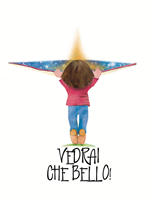 (Oratori di Bresso e Lainate)Re	Mi-	Re/fa#     Sol	Re				Mi-Qualcosa che mi muove in mezzo a tutti i miei perché     Re/fa#			    Sol		     LaLa ricerca di risposte che non si può spegnere     Sol				   La		    Si-Chi avrebbe immaginato che quella curiosità	Do			Sol-/sib	Re	Mi-	Re/Fa#	Sol 	LaDiventasse porta aperta per la felicitàGesù sei la promessa in cui io voglio credereParola di salvezza che dà senso al vivereE anche se la strada è piena di difficoltà	Do				   SolIl tuo sguardo lì davanti è certezza, è realtàMi-				ReDentro ai miei giorni più difficili		(Io sono con te)Mi-				ReDentro al dolore dei più deboli		(Ho bisogno di te)Sol			La    Si-			SolSignore dimmi dove abiti			(Tu vieni e seguimi)		SolVedrai che bello		Re		    Si-Se segui fino in fondo il mio vangelo e ti fidi di me		SolVedrai che bello				ReLe tue domande avran risposte		Si-Hai scelto il bene, altra risposta non c’è	   Mi-Vedrai sarai			Si-									SolSarai la fiamma che nel mondo brucerà (Sarai la fiamma che nel mondo brucerà)	   Mi-		Do	La/Do#  Re		Do	Sib DoSarai la luce che nell’altro brilleràCol cuore fisso al Cuore aspetto che ti sia voltatoEd il mio passo incerto segue i passi che hai lasciatoE chissà quante persone e quante storie incontreròVoglio esser testimone dell’amore che in te solo troveròAccoglimi con i miei limiti		Io sono con teCome hai già fatto coi discepoli	Ho bisogno di teSignore dimmi dove abiti		Tu vieni e seguimiVedrai che belloSe segui fino in fondo il mio vangelo e ti fidi di meVedrai che belloLe tue domande avran risposteHai scelto il bene, altra risposta non c’èVedrai saraiSarai l’abbraccio che il dolore scioglierà Sarai l’abbraccio che il dolore scioglieràSarai la mano che chi è perso guiderà Re-			Do		SibLa vera meta da raggiungere sarà				FaAprire il cuore a questa umanitàRe-			   DoE un nuovo desiderio nascerà    Sib			  Do		       Re		SolVenite, vedrete chi ha dato la vita per noi		Re		    Si-				LaSe segui fino in fondo il mio vangelo e ti fidi di meSol				ReLe tue domande avran risposte		Sib			    La			Mi-Hai scelto il bene, altra risposta non c’è			Si-									Re  LaSarai la fiamma che nel mondo brucerà (Sarai la fiamma che nel mondo brucerà)Sol	Mi-		Do	La  ReSarai la luce che nell’altro brilleràVenite, vedrete chi ha dato la vita per noi chi ha dato la vita per noi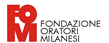 